   C N H | K E Y C L U B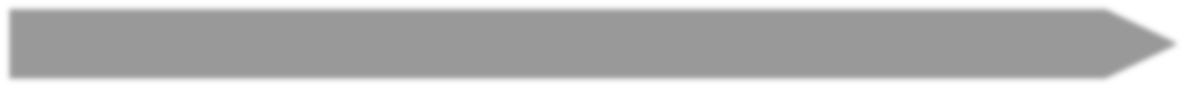 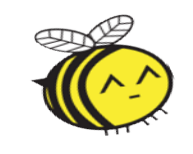 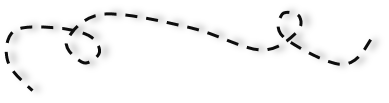 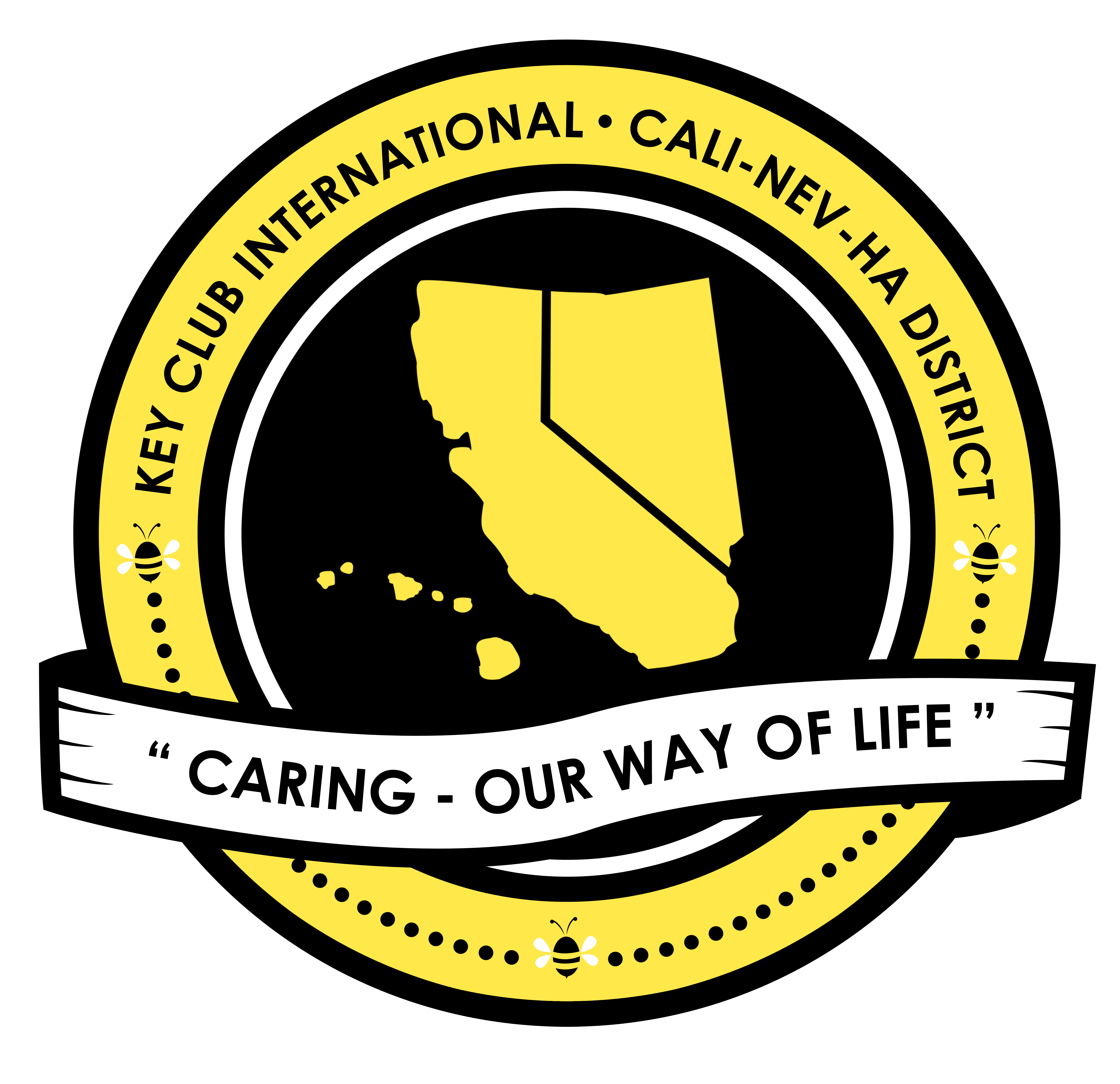                                                 Member OpportunityDistrict Judging ApplicationSUBMISSION OVERVIEWSUBMISSION DEADLINEDistrict Judging AND On-Site Judging:  Saturday, January 8th, 2020 by 11:59PM PST/HSTE-MAIL SUBMISSIONS TO:cnh.kccontests@gmail.comSubject:	District Judging Application OR                                   On-Site Judging ApplicationBody Text:	List attachmentsCC:	Copy yourself  JUDGING APPLICATION GUIDELINESRULES GOVERNING THE APPLICANT’S QUALIFICATIONSThe CNH Key Club District Contests & Awards program is designed to honor individuals who have demonstrated overall excellence throughout the past District Administrative year, but their submissions must be judged properly in order to be awarded. District Judges help the Member Recognition Committee complete this process; it is a privilege to serve as a District Judge. Please do not take these responsibilities lightly. To be eligible for this opportunity, the applicant must pertain to the following:A current Key Club member in good standing who is dues-paid and has served at minimum 50 hours of service.Have a general knowledge about the levels of Key Club as well its focus and missionHave the ability to work with a team and deadlinesE-SIGNATURES: This application requires electronic signatures (e-signatures) by the applicant, Club President of the applicant, and Faculty or Kiwanis Advisor. E-Signatures for this application are defined as names and contact information provided onto the form. E-Signatures represent the fact that individuals listed have approved the application and supporting documentation. These individuals may be contacted for further verification. Please do not use digital signatures. Judging requires time to review applications. Be ready to dedicate or set aside a few hours to judging contest submissions.Judges must remain un-biased, level-headed, and focused. They cannot judge any of their home club’s submissions.The decisions of the Member Recognition Chair and Division Lieutenant Governors are final.District JudgingJudges must review and judge all submissions of the contest category assigned to them. A deadline for the submission of judging score sheets will be provided by the Member Recognition Chair.The judging process for District contests occurs via the internet. Judges must be able to download the files sent to them as well as the scoring sheets, complete the sheet, submit the scores, and delete all files.Prior to judging official contest submissions, judges will be required to judge a sample portfolio to ensure their understanding of the contest grading rubrics.On-Site JudgingJudges must review and judge all submissions of the contest category assigned to them: Club Poster, Traditional Year-In-Review, or Nontraditional Year-In-Review. The judging process for On-Site contests occurs in person at District Convention 2020, after the on-site contest submission deadline has passed. Applicants must attend DCON and may not be candidates for District positions, camera or stage interns, or in any other position which may conflict during the times in which these contests are judged.CNH District Member Recognition CommitteeQuestions, Comments, Concerns?	Queenie Lam| Member Recognition Chair | cnhkc.mr@gmail.com	DISTRICT CONTEST JUDGING APPLICATION APPLICANT INFORMATIONApplicant’s Name:  	   Position:	 	Key Club: :                                                                      Club #:                                                  Member ID #:                                      	Division: :                                                                      Region:                                                       District:  California-Nevada-Hawaii    Contact E-mail: :	                          Contact Phone #: :              		      Address:    	                                                                      City:  	                                    State:                            	  Postal Code:                                  Country:    USA   JUDGING SELECTIONPlease check one of the following: CHECKLISTINITIALSITEMS AND REQUIREMENTSClub StandardsClub StandardsMembership: Paid club membership dues by December 1st Service: Provided a minimum of 50 hours of service Club Status: Home Club is in good standing and has paid dues Qualifications Qualifications Has actively attended club events and activitiesHas actively attended club meetings and Division Council Meetings Has helped with club events and functions Has actively promoted the Key Club core values